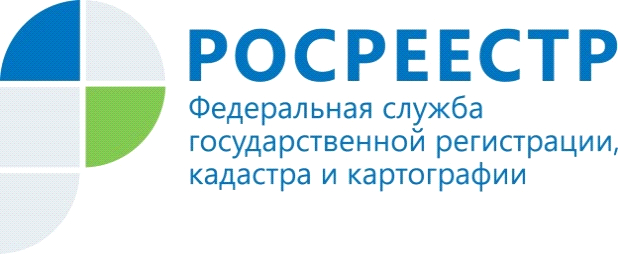 Росреестр напоминает о «Жизненных ситуациях»Управление Росреестра по Красноярскому краю напоминает жителям региона об электронном сервисе «Жизненные ситуации». С помощью данной электронной услуги можно узнать, до обращения в офис МФЦ «Мои документы», какой пакет документов необходимо подготовить для постановки на государственный кадастровый учет или регистрацию прав на недвижимое имущество. Сервис «Жизненные ситуации» - очень хороший помощник для тех, кто впервые сталкивается с операциями  по  недвижимости. Это виртуальная юридическая консультация для первичной подачи документов при оформлении недвижимости.Пользование данным ресурсом осуществляется без взимания платы.Воспользоваться сервисом  «Жизненные ситуации» можно через официальный сайт Росреестра, перейдя в раздел «Физическим лицам», затем  в раздел «Полезная информация».  Далее для получения нужной информации необходимо заполнить уточняющую анкету, т.е. выбрать объект имущества и операцию (дарение, купля – продажа, наследование, постановка на кадастровый учет). В этом разделе на основании ответов анкеты будет автоматически сформирован список документов, который можно сохранить или распечатать. Сервис также предоставляет информацию о размере государственной пошлины и сроках предоставления услуги.Также обращаем внимание, что на сайте Росреестра в дистанционном режиме доступны сервисы «Публичная кадастровая карта», «Справочная информация по объектам недвижимости в режиме онлайн», «Получение сведений из фонда данных государственной кадастровой оценки», «Получение сведений ЕГРН», «Предварительная запись на прием», а также доступна справочная информация, например, «Как выбрать кадастрового инженера», «Как вернуть плату за предоставление сведений  из ЕГРН», «Как уберечься от мошеннических действий с объектами недвижимости», «Как узнать и пересмотреть кадастровую стоимость недвижимости». Пресс-службаУправления Росреестра по Красноярскому краю: тел.: (391)2-226-756е-mail: pressa@r24.rosreestr.ruсайт: https://www.rosreestr.gov.ru «ВКонтакте» http://vk.com/to24.rosreestr«Instagram»: rosreestr_krsk24